Lampiran 1RENCANA PELAKSANAAN PEMBELAJARAN(RPP)SIKLUS I / PERTEMUAN INama Sekolah 	: SD Inpres Perumnas IIMata Pelajaran 	: Ilmu Pengetahuan AlamKelas / Semester 	: V (Lima) / II (Dua)Alokasi Waktu 	: 2 x 35 Menit (1 x Pertemuan)Standar Konpetensi7. 	memahami perubahan yang terjadi di alam dan hubungannya dengan penggunaan sumber daya alamKompetensi Dasar7.1 mendeskripsikan proses pembentukan tanah karena pelapukanIndikatorMenyebutkan jenis-jenis batuanMenjelaskan ciri-ciri dan proses terbentuknya batuanMenjelaskan proses pelapukanTujuan pembelajaranSiswa dapat menyebutkan jenis-jenis batuan dengan benarSiswa dapat Menjelaskan ciri-ciri dan proses terbentuknya batuan dengan tepatSiswa dapat menjelaskan proses pelapukan dengan baikMateri PokokBatuan & Pelapukan BatuanBatuan berasal dari perut bumi. Menurut terjadinya batu dapat dibedakan menjadi tiga macam yaitu batuan beku, sedimen dan batuan metamorf (malihan). Batuan memerlukan waktu jutaan tahun untuk berubah menjadi tanah. Batuan yang sudah terbentuk tersebt secara perlahan lahan mengalami pelapukan kemudian membentuk lapisan-lapisan tanah. Berdasarkan terjadinya pelapukan dapat digolongkan menjadi 3 yaitu pelapukan fisika, pelapukan kimia dan pelapukan biologiMetode PembelajaranCeramahTanya jawabDemonstrasiPenugasanLangkah-langkah PembelajaranSumber BelajarBuku paket Ilmu Pengetahuan Alam untuk SD dan MI Kelas VPenilaianTeknik penilaian 	: Tes tertulisJenis penilaian 		: Pilihan ganda dan IsianCatatan: ................, ................... 2017Guru Kelas V									PenelitiSITI HARDIYANTI, S.Pd						FIRDAYANTI NIP. 		 							NIM. 1347440007MengetahuiKepala Sekolah Hj.HASNAWATI, S.Pd.NIP. 19591130 198612 2001Lampiran 2LEMBAR TES EVALUASISIKLUS II / PERTEMUAN ISebutkan 3 macam batuan menurut terjadinya!Jawab: Sebutkan 3 contoh batuan sedimen!Jawab:Sebutkan macam-macam batuan metamorf!Jawab: Jelaskan 1 ciri-ciri dan proses terbentuknya batuan beku!Jawab:Jelaskan 3 proses pelapukan batuan!Jawab: KUNCI JAWABANSIKLUS II / PERTEMUAN IBatuan beku, sedimen dan metamorfBatu konglomerat, breksi dan batu pasirBatu marmer/pualam, batu sabak/batu tulis, batu kuarsaBatu basal/batu lava ciri-cirinya berwarna hijau keabuabuan, terdiri atas Kristal-kristal yang sangat kecil. Berlubang-lubang proses terbentuknya berasal dari pendinginan lava yang megandung gelombung gas tetapi gasnya sudah menguap. Manfaatnya sebagai bahan bangunan1. Pelapukan fisika adalah pelapukan yang disebabkan oleh perubahan suhu, angina, air dan gelombang laut2. pelapukan kimia disebablkan oleh reaksi zat kimia, seperti air dan oksigen yang ada diudara. Batuan dapat lapuk karena terkena air dan oksigen3. pelapukan biologi disebabkan oleh aktivitas makhluk hidup PEDOMAN PENSKORANTES BELAJAR SISWA SIKLUS IEssaiNilai = Lampiran 3LEMBAR OBSERVASI KEGIATAN GURU DALAM PENERAPAN MODEL PEMBELAJARAN KOOPERATIF CYCLE LEARNINGHari / Tanggal		:					Siklus		: IMata Pelajaran	: IPA					Pertemuan	: 1Petunjuk : Amatilah aktivitas guru pada saat proses pembelajaran dan berilah tanda (√) pada kolom kategori yang telah tersedia sesuai hasil pengamatanKeterangan :B (3) = BaikC (2) = CukupK (1) = Kurang Presentase Pencapaian Makassar,          		2017ObserverFirdayanti Nim.1347440007Lampiran 4LEMBAR OBSERVASI KEGIATAN SISWA DALAM PENERAPAN MODEL PEMBELAJARAN KOOPERATIF TIPE CYCLE LEARNINGHari / Tanggal		:					Siklus 		: IMata Pelajaran	: IPA					Pertemuan	: 1Petunjuk : Amatilah aktivitas siswa pada saat proses pembelajaran dan berilah tanda (√) pada kolom kategori yang telah tersedia sesuai hasil pengamatanKeterangan :B (3) = BaikC (2) = CukupK (1) = KurangPresentase Pelaksanaan Makassar, 	2017Observer Firdayanti Nim. 1347440007UJI PEMAHAMANNama	:Kelas	: No Urut	:Jawablah pertanyaan-pertanyaan dibawah ini dengan benar!Sebutkan 3 macam batuan menurut terjadinya!Jawab: Sebutkan 3 contoh batuan sedimen!Jawab:Sebutkan macam-macam batuan metamorf!Jawab: Jelaskan 1 ciri-ciri dan proses terbentuknya batuan beku!Jawab:Jelaskan 3 proses pelapukan batuan!Jawab: LEMBAR KEGIATAN SISWA  (LKS)Nama Kelompok : 	1.			2.			3. Diskusikanlah bersama teman kelompokmu mengenai materi dibawah ini!Buatlah ringkasan mengenai materi dengan kalimatmu sendiri!Jelaskanlah didepan kelas ringkasan materi yang telah didiskusikan,! Diskusikanlah materimu dengan kelompok yang lain!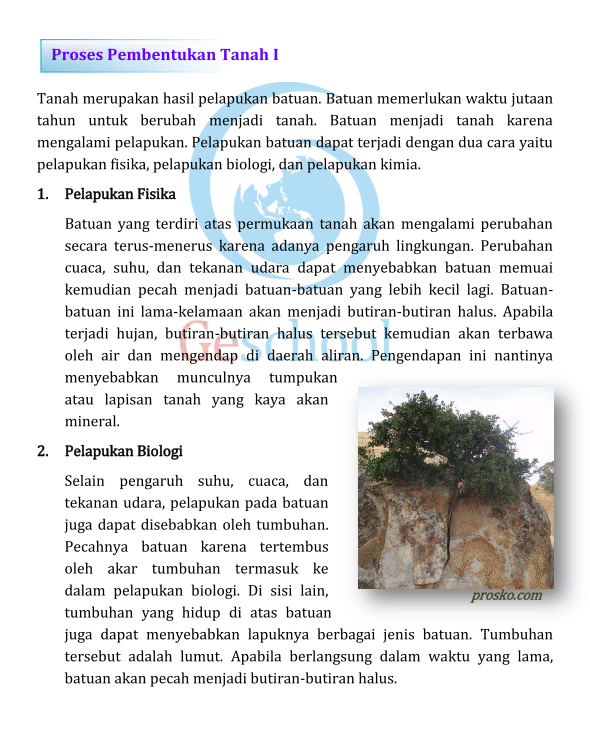 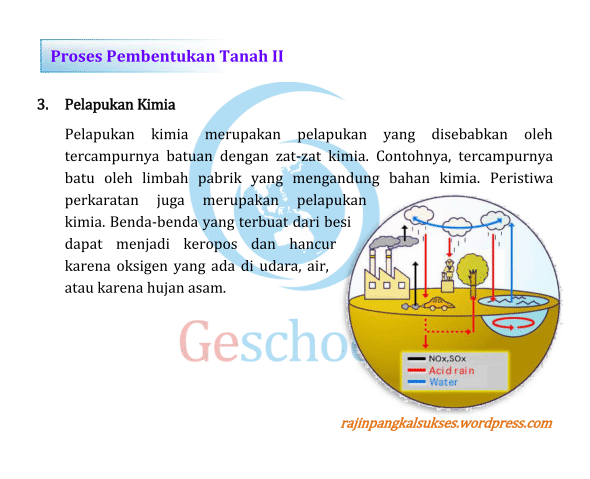 Pendapat kelompok …………………………………………………………………………………………………………………………………………………………………………………………………………………………………………………………………………………………………………………………………………………………………………………………………………………………………………………………………………………………………………………………………………………………………………………………………………………………………………………………………………………………………………………………………………………………………………………………………………………………………………………………………………………………………………………………………………………………………………………………………………………………………Lampiran 5RENCANA PELAKSANAAN PEMBELAJARAN(RPP)SIKLUS I / PERTEMUAN IINama Sekolah 	: SD Inpres Perumnas IIMata Pelajaran 	: Ilmu Pengetahuan AlamKelas / Semester 	: V (Lima) / II (Dua)Alokasi Waktu 	: 2 x 35 Menit (1 x Pertemuan)Standar Konpetensi7. 	memahami perubahan yang terjadi di alam dan hubungannya dengan penggunaan sumber daya alamKompetensi Dasarmengidentifikasi jenis-jenis tanah  IndikatorMenyebutkan jenis-jenis tanahMenjelaskan ciri-ciri tanahMenjelaskan cara perawatan tanahTujuan pembelajaranSiswa dapat menyebutkan jenis-jenis tanah dengan benarSiswa dapat Menjelaskan ciri-ciri tanah dengan tepatSiswa dapat menjelaskan cara perawatan tanah dengan baikMateri PokokLapisan dan Jenis-Jenis Tanah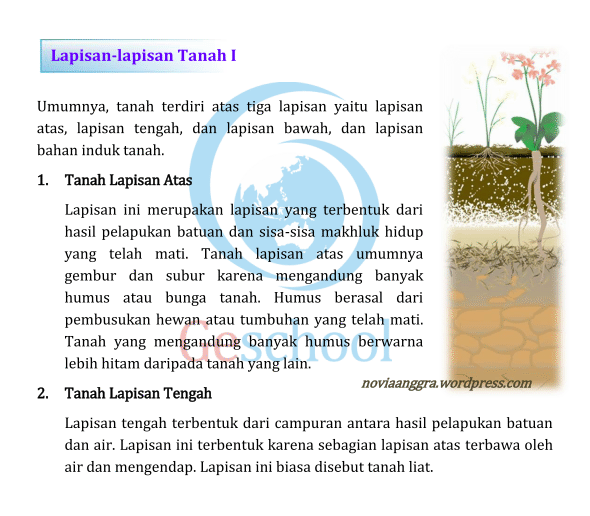 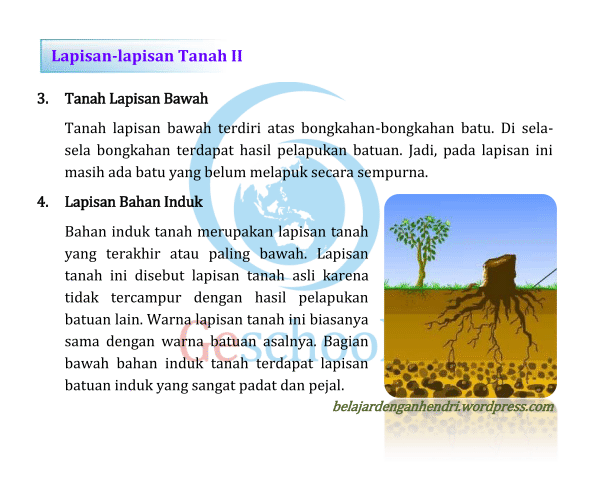 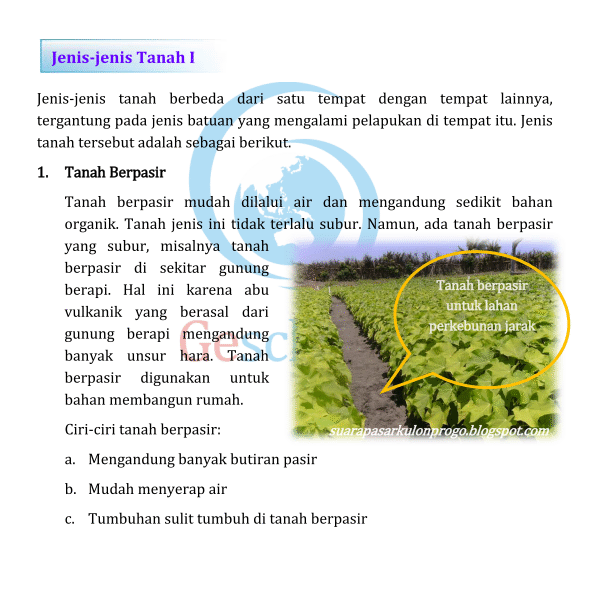 Metode PembelajaranCeramahTanya jawabDemonstrasiPenugasanModel PembelajaranLearning cycleLangkah-langkah PembelajaranSumber BelajarBuku paket Ilmu Pengetahuan Alam untuk SD dan MI Kelas VPenilaianTeknik penilaian 	: Tes tertulisJenis penilaian 		: Pilihan ganda dan IsianCatatan: ................, ................... 2017Guru Kelas V									PenelitiSITI HARDIYANTI, S.Pd						FIRDAYANTI NIP. 		 							NIM. 1347440007MengetahuiKepala Sekolah Hj.HASNAWATI, S.Pd.NIP. 19591130 198612 2001Lampiran 6LEMBAR TES EVALUASISIKLUS II / PERTEMUAN IISebutkan 4 jenis tanah berdasarkan komposisi penyusunnya!Jawab: Sebutkan cara-cara perawatan tanah!Jawab:Jelaskan jenis-jenis tanah menurut susunannya!Jawab: Jelaskan ciri-ciri jenis tanah humus!Jawab:Jelaskan cara perawatan tanah!Jawab: KUNCI JAWABANSIKLUS II / PERTEMUAN ITanah pasir, liat, kapur dan humusPemupukan, penggemburan tanah, pergiliran (rotasi) tanah1. Lapisan atas tanah merupakan lapisan tanah yang paling subur, terbentuk dari sisa sisa batuan dan makhluk hidup yang telah mati2. lapisan tengah ( tanah liat) terbentuk karna sebagian bahan lapisan atas terbawa oleh air dan mengendap sehingga membentuk campuran antara pelapukan batuan dan air3. Lapisan bawa terdiri atas bongkahan-bongkahan batu disela-sela bongkahan terdapat hasil pelapukan batuan4. lapisan batuan induk berupa lapisan batuan yang padatCiri-ciri jenis tanah humus berwarna kehitaman, kemampuan menyerap air sangat tinggi, sangat subur dan baik untuk pertanianCara perawatan tanah 1. Pemupukan adalah upaya penambahan zat-zat hara pada tanah2. penggemburan tanah dilakukan dengan cara mencangkul, membajak atau membuat lubang-lubang kecil sehingga mempermudah sirkulasi air dan udara didalam tanahPEDOMAN PENSKORANTES BELAJAR SISWA SIKLUS IEssaiNilai = Lampiran 7LEMBAR OBSERVASI KEGIATAN GURU DALAM PENERAPAN MODEL PEMBELAJARAN KOOPERATIF CYCLE LEARNINGHari / Tanggal		:					Siklus		: IMata Pelajaran	: IPA					Pertemuan	: IIPetunjuk : Amatilah aktivitas guru pada saat proses pembelajaran dan berilah tanda (√) pada kolom kategori yang telah tersedia sesuai hasil pengamatanKeterangan :B (3) = BaikC (2) = CukupK (1) = Kurang Presentase Pencapaian Makassar,          		2017ObserverFirdayanti Nim.1347440007Lampiran 8LEMBAR OBSERVASI KEGIATAN SISWA DALAM PENERAPAN MODEL PEMBELAJARAN KOOPERATIF TIPE CYCLE LEARNINGHari / Tanggal		:					Siklus 		: IMata Pelajaran	: IPA					Pertemuan	: IIPetunjuk : Amatilah aktivitas siswa pada saat proses pembelajaran dan berilah tanda (√) pada kolom kategori yang telah tersedia sesuai hasil pengamatanKeterangan :B (3) = BaikC (2) = CukupK (1) = KurangPresentase Pelaksanaan Makassar, 	2017Observer Firdayanti Nim. 1347440007LEMBAR KEGIATAN SISWA (LKS)Nama Kelompok :  1. 		2. 		3. Langkah-langkah belajar:Diskusikanlah bersama teman kelompokmu mengenai materi dibawah ini!Buatlah ringkasan mengenai materi dengan kalimatmu sendiri!Jelaskanlah didepan kelas ringkasan materi yang telah didiskusikan,! Diskusikanlah materimu dengan kelompok yang lain! Pendapat kelompok …………………………………………………………………………………………………………………………………………………………………………………………………………………………………………………………………………………………………………………………………………………………………………………………………………………………………………………………………………………………………………………………………………………………………………………………………………………………………………………………Lampiran 9LEMBAR SOAL TES AKHIR SIKLUS INama Siswa		:Kelas			:  V (Lima)Mata pelajaran		:  IPA Hari / Tanggal		:Berilah tanda silang (X) huruf a, b, c, atau d pada jawaban yang benar!Tanah yang susah menyerap air  adalah …Tanah berpasirTanah liatTanah berhumus 					Tanah berkapurBatu karang dilaut terkikis oleh ombak termasuk pelapukanhayatibiologi kimia fisikaadanya tumbuhan perintis menyebabkan pelapukanfisikakimiabiologianorganikbatu serpih dan batu pasir temasuk batuanbatu sedimenbeku luar 						beku dalammalihan		berikut yang tidak termasuk batu malihan adalah..batu pualambatu sabakbatu granitbatu kuarsabatu marmer merupakan malihan dari batubreksipasirapungkapurberikut yang temasuk batuan endapan adalah…konglomeratbasaltgranitobsidian	berikut yang termasuk batuan beku adalah….Obsidian, granit, kapurKonglomerat, pualam, sabakGranit, marmer, kuarsaBasalt, granit, apungBatu apung digunakan untuk?Mengampelas kayuMembuat gentingPapan menulisMembuat ujung tombakBatuan yang proses terjadinya dari pembekuan magma disebut batuan…Endapan Basalt Beku Metamorf Jawablah pertanyaan-pertanyaan di bawah ini dengan benar!Sebutkan 3 macam batuan menurut terjadinya!Jawab: Jelaskan 1 ciri-ciri dan proses terbentuknya batuan beku!Jawab:Jelaskan 3 proses pelapukan batuan!Jawab: Jelaskan jenis-jenis tanah menurut susunannya!Jawab: Jelaskan ciri-ciri jenis tanah humus!Jawab:Lampiran 10KUNCI JAWABAN / PENSKORAN TES AKHIR SIKLUS IPilihan GandaIsianLampiran 11RENCANA PELAKSANAAN PEMBELAJARAN(RPP)SIKLUS II / PERTEMUAN INama Sekolah 	: SD Inpres Perumnas IIMata Pelajaran 	: Ilmu Pengetahuan AlamKelas / Semester 	: V (Lima) / II (Dua)Alokasi Waktu 	: 2 x 35 Menit (1 x Pertemuan)Standar Konpetensi7. 	memahami perubahan yang terjadi di alam dan hubungannya dengan penggunaan sumber daya alamII.	Kompetensi Dasarmendeskripsikan mendeskripsikan struktur bumiIII.	IndikatorMenyebutkan lapisan bumi Menjelaskan  lapisan penyusun bumiTujuan pembelajaranSiswa dapat menyebutkan lapisan bumi dengan berurutanSiswa dapat menjelaskan 3 lapisan penyusun bumi dengan tepatMateri PokokStruktur BumiBumi tersusun atas tiga alapisan, lapisan bumi yang terluar sampai yang terdalam ialah kerak bumi, selubung atau mantel bumi, dan lapisan inti. Bagian inti terdiri atas inti dalam dan inti luarMetode PembelajaranCeramahTanya jawabDemonstrasiPenugasanLangkah-langkah PembelajaranSumber BelajarBuku paket Ilmu Pengetahuan Alam untuk SD dan MI Kelas VPenilaianTeknik penilaian 	: Tes tertulisJenis penilaian 		: Pilihan ganda dan IsianCatatan: ................, ................... 2017Guru Kelas V									PenelitiSITI HARDIYANTI, S.Pd						FIRDAYANTI NIP. 		 							NIM. 1347440007MengetahuiKepala Sekolah Hj.HASNAWATI, S.Pd.NIP. 19591130 198612 2001.Lampiran 12LEMBAR TES EVALUASISIKLUS II / PERTEMUAN ISebutkan urutan struktur bumi dari dalam keluar!Jawab: Apa yang dimaksud dengan litosfer pada lapisan kerak bumi!Jawab:Apa yang dimaksud lapisan astenosfer pada pada lapisan kerak bumi?Jawab: Jelaskan apa yang dimaksud dengan selubung atau mantel bumi!Jawab:Lapisan inti bumi terdiri atas dua bagian, jelaskan kedua lapisan tersebut!Jawab: KUNCI JAWABANSIKLUS I / PERTEMUAN IILapisan inti, selubung atau mantel bumi, kerak bumiLitosfer merupakan kerak benua dan samudra serta batuan-batuan padat pada kerak bumiAstenosfer merupakan lapisan kurang padat atau cair yang terdapat dibagian kerak bumiSelubung atau mantel bumi merupakan lapisan paling tebal dibawah kerak bumi. Ketebalannya mencapai 2.900 km. lapisan mantel bumi dibedakan menjadi mantel atas dan mantel bawah. Mantel atas terdiri dari cairan yang sangat kental berupa cairan olivin. Mantel bawah terdiri dari cairan kental berupa magnesium dan silikonLapisan inti bumi terdiri atas dua bagian, yaitu inti luar dan inti dalam. Lapisan inti luar merupakan satu-satunya lapisan cair yang terdiri atas besi, nikel dan oksigen. Lapisan inti luar mempunyai mempunyai ± 2.200 km. lapisan inti dalam mempunyai ketebalan ± 1.200 km. lapisan inti dalam merupakan pusat bumi yang terbentuk dari besi dan nikel padat bersuhu 4.000º C. PEDOMAN PENSKORANTES BELAJAR SISWA SIKLUS IEssaiNilai = LEMBAR KEGIATAN SISWA (LKS)Nama Kelompok :  1.2. 3.Diskusikanlah bersama teman kelompokmu mengenai materi dibawah ini!Buatlah ringkasan mengenai materi dengan kalimatmu sendiri!Jelaskanlah didepan kelas ringkasan materi yang telah didiskusikan,! Diskusikanlah materimu dengan kelompok yang lain!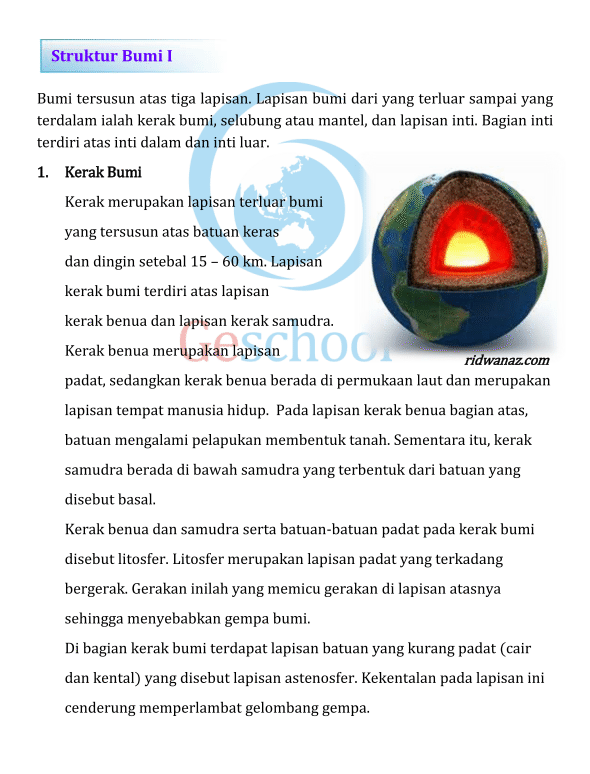 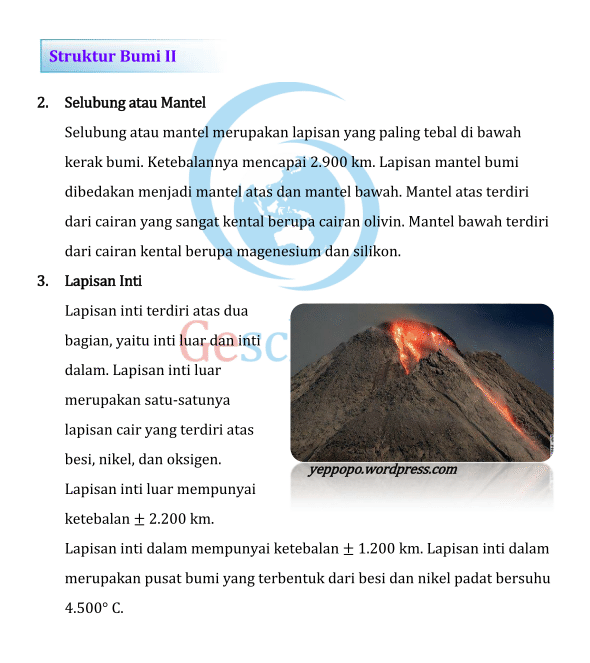 Pendapat kelompok …………………………………………………………………………………………………………………………………………………………………………………………………………………………………………………………………………………………………………………………………………………………………………Lampiran 13LEMBAR OBSERVASI KEGIATAN GURU DALAM PENERAPAN MODEL PEMBELAJARAN KOOPERATIF CYCLE LEARNINGHari / Tanggal		:					Siklus		: IIMata Pelajaran	: IPA					Pertemuan	: IPetunjuk : Amatilah aktivitas guru pada saat proses pembelajaran dan berilah tanda (√) pada kolom kategori yang telah tersedia sesuai hasil pengamatanKeterangan :B (3) = BaikC (2) = CukupK (1) = Kurang Presentase Pencapaian Makassar,          		2017ObserverFirdayanti Nim.1347440007Lampiran 14LEMBAR OBSERVASI KEGIATAN SISWA DALAM PENERAPAN MODEL PEMBELAJARAN KOOPERATIF TIPE CYCLE LEARNINGHari / Tanggal		:					Siklus 		: IIMata Pelajaran	: IPA					Pertemuan	: IPetunjuk : Amatilah aktivitas guru pada saat proses pembelajaran dan berilah tanda (√) pada kolom kategori yang telah tersedia sesuai hasil pengamatanKeterangan :B (3) = BaikC (2) = CukupK (1) = KurangPresentase Pelaksanaan Makassar, 		2017Observer Firdayanti Nim. 1347440007Lampiran 15RENCANA PELAKSANAAN PEMBELAJARAN(RPP)SIKLUS II / PERTEMUAN IINama Sekolah 	: SD Inpres Perumnas IIMata Pelajaran 	: Ilmu Pengetahuan AlamKelas / Semester 	: V (Lima) / II (Dua)Alokasi Waktu 	: 2 x 35 Menit (1 x Pertemuan)Standar Konpetensi7. 	memahami perubahan yang terjadi di alam dan hubungannya dengan penggunaan sumber daya alamKompetensi Dasarmendeskripsikan struktur bumiIndikatorMenyebutkan lapisan atmosfer bumi Menyebutkan fungsi atmosfer bumiMenjelaskan bagian-bagian atmosfer bumi Tujuan pembelajaranSiswa dapat menyebutkan lapisan atmosfer bumi dengan benarSiswa dapat menyebutkan fungsi atmosfer bumi dengan tepatSiswa dapat menjelaskan bagian-bagian atmosfer bumi dengan baikMateri PokokLapisan Atmosfer BumiBumi dikelilingi oleh selubung udara yang disebut atmosfer. Lapisan atmosfer melindungi bumi dari pancaran sinar dan panas matahari lapisan atmosfer memiliki ketebalan kira-kira 640 km, terdiri dari  lapisan troposfer, stratosfer, mesosfer, termosfer, dan eksosferMetode PembelajaranCeramahTanya jawabDemonstrasiPenugasanLangkah-langkah PembelajaranSumber BelajarBuku paket Ilmu Pengetahuan Alam untuk SD dan MI Kelas VPenilaianTeknik penilaian 	: Tes tertulisJenis penilaian 		: Pilihan ganda dan IsianCatatan: ................, ................... 2017Guru Kelas V									PenelitiSITI HARDIYANTI, S.Pd						FIRDAYANTI NIP. 		 							NIM. 1347440007MengetahuiKepala Sekolah Hj.HASNAWATI, S.Pd.NIP. 19591130 198612 2001Lampiran 16LEMBAR TES EVALUASISIKLUS II / PERTEMUAN IBumi dikelilingi oleh selubung udara yang disebut?Jawab: Sebutkan lapisan lapisan penyusun atmosfer!Jawab:Apakah fungsi lapisan ozon?Jawab: Apakah fungsi lapisan termosfer?Jawab:Jelaskan lapisan atmosfer yang paling dekat dengan bumi!Jawab: KUNCI JAWABANSIKLUS I / PERTEMUAN IAtmosfer Troposfer, stratosfer, mesosfer, termosfer, dan eksosferLapisan ozon berfungsi melindungi bumi dari sinar ultraviolet sinar matahariFungsi lapisan termosfer memantulkan gelombang FMLapisantroposfer merupakan lapisan yang paling dekat dengan bumi, terbentang sejauh 10 km. pada lapisan ini terjadi pembentukan sebagian besar awan yang menyebabkan hujan sehingga lapisan ini dapat mempengaruhi cuacaPEDOMAN PENSKORANTES BELAJAR SISWA SIKLUS IEssaiNilai = Nama Kelompok :LEMBAR KEGIATAN SISWA (LKS)Diskusikanlah bersama teman kelompokmu mengenai materi dibawah ini!Buatlah ringkasan mengenai materi dengan kalimatmu sendiri!Jelaskanlah didepan kelas ringkasan materi yang telah didiskusikan,! Diskusikanlah materimu dengan kelompok yang lain!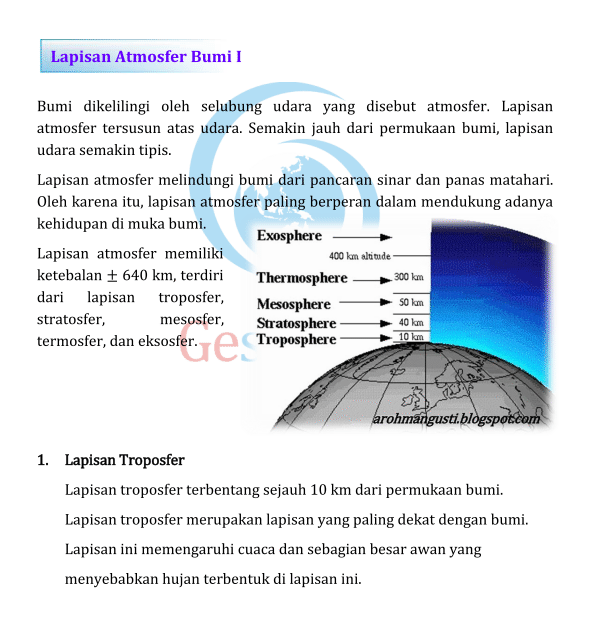 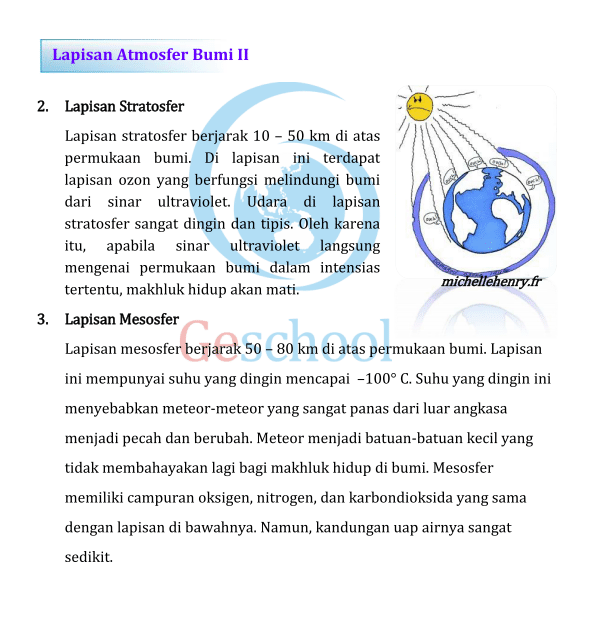 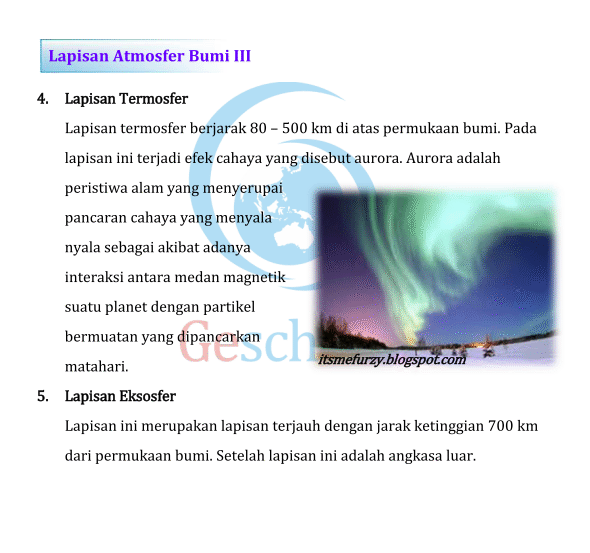 Pendapat kelompok ………………………………………………………………………………………………………………………………………………………………………………………………………………………………………………………………………………………………………………………………………………………………………………………………………………………………………………………………………………………………………………………………………………………………………………………………………………………………………………………………………………………………………………………………………………………………………………………………………………………………………Lampiran 17LEMBAR OBSERVASI KEGIATAN GURU DALAM PENERAPAN MODEL PEMBELAJARAN KOOPERATIF CYCLE LEARNINGHari / Tanggal		: kamis, 27 april 2017 			Siklus		: IIMata Pelajaran	: IPA					Pertemuan	: IIPetunjuk : Amatilah aktivitas guru pada saat proses pembelajaran dan berilah tanda (√) pada kolom kategori yang telah tersedia sesuai hasil pengamatanKeterangan :B (3) = BaikC (2) = CukupK (1) = Kurang Presentase Pencapaian Makassar,          		2017ObserverFirdayanti Nim.1347440007Lampiran 18 LEMBAR OBSERVASI KEGIATAN SISWA DALAM PENERAPAN MODEL PEMBELAJARAN KOOPERATIF TIPE CYCLE LEARNINGHari / Tanggal		:					Siklus 		: IIMata Pelajaran	: IPA					Pertemuan	: 1IPetunjuk : Amatilah aktivitas guru pada saat proses pembelajaran dan berilah tanda (√) pada kolom kategori yang telah tersedia sesuai hasil pengamatanKeterangan :B (3) = BaikC (2) = CukupK (1) = KurangPresentase Pelaksanaan Makassar, 		2017Observer Firdayanti Nim. 1347440007Lampiran 19LEMBAR SOAL TES AKHIR SIKLUS IINama Siswa		:Kelas			:  V (Lima)Mata pelajaran		:  IPA Hari / Tanggal		:Berilah tanda silang (X) huruf a, b, c, atau d pada jawaban yang benar!Bagian atmosfer yang paling dekat dengan bumi adalah …Eksosfer Stratosfer Termosfer 					Trofosfer Lapisan atmosfer yang dapat memantulkan gelombang FM adalah RadiosferEksosfer Ionosfer Troposfer Lapisan bumi yang terbentuk dari besi dan nikel padat adalah…Inti dalamInti luar mantel			kerak bumi lapisan dibawah kerak yang terdiri atas magma kental yaituselimut kerak 						inti luarinti dalam 			Kerak benua dan kerak samudra serta batuan-batuan padat pada kerak bumi disebut…litosferinti bumiselimutatmosfer pada lapisan atmosfer apakah terjadi efek auroratermosfermesosfereksosferlitosferpada lapisan atmosfer terdapat lapisan yang berfungsi melindungi bumi dari sinar ultraviolet matahari lapisan tersebut disebut litosferozontermosfer			eksosfer	lapisan bumi yang terbentuk dari lapisan cair yang terbentuk dari besi, nikel dan oksigen adalah …inti luarinti dalamkerak bumimantel bumi								dibagian kerak bumi terdapat lapisan batuan yang kurang padat (cair dan kental)  yang disebut lapisan…mesosferatmosferlitosferastenosferperistiwa alam yang menyerupai pancaran cahaya yang menyala-nyala sebagai akaibat adanya interaksi antara medan magnetic planet dengan partikel yang bermuatan yang dipancarkan matahari disebut…cahaya mataharisuryaauroracahaya kutub									Jawablah pertanyaan-pertanyaan di bawah ini dengan benar!Sebutkan lapisan-lapisan penyusun atmosfer!Jawab :  …Sebutkan urutan struktur bumi dari dalam keluar!Jawab : …Apakah fungsi lapisan ozon?Jawab : …Apakah fungsi lapisan termosfer?Jawab : …Apa yang kamu ketahui tentang auroraJawab : …Lampiran 20KUNCI JAWABAN / PENSKORAN TES AKHIR SIKLUS IPilihan GandaIsianLampiran 21DATA HASIL BELAJAR SISWASIKLUS IPenerapan Model Pembelajaran Learning Cycle  (Pembelajaran Bersiklus) Untuk Meningkatkan Hasil Belajar Siswa Pada Mata Pelajaran IPA Kelas V SD Inpres Perumnas II Kecamatan Rappocini Kota Makassar Keterangan :Nilai =                 Rata-rata = Ketuntasan = Ketidaktuntasan = Lampiran 24Lampiran 22DATA HASIL BELAJAR SISWASIKLUS IIPenerapan Model Pembelajaran Learning Cycle  (Pembelajaran Bersiklus) Untuk Meningkatkan Hasil Belajar Siswa Pada Mata Pelajaran IPA Kelas V SD Inpres Perumnas II Kecamatan Rappocini Kota Makassar Keterangan :Nilai =                 Rata-rata = Ketuntasan = Ketidaktuntasan = Lampiran 23Rekapitulasi Hasil Belajar IPA Dengan Menggunakan Model Learning Cycle Pada Siswa Kelas V SD  Inpres Perumnas II DOKUMENTASI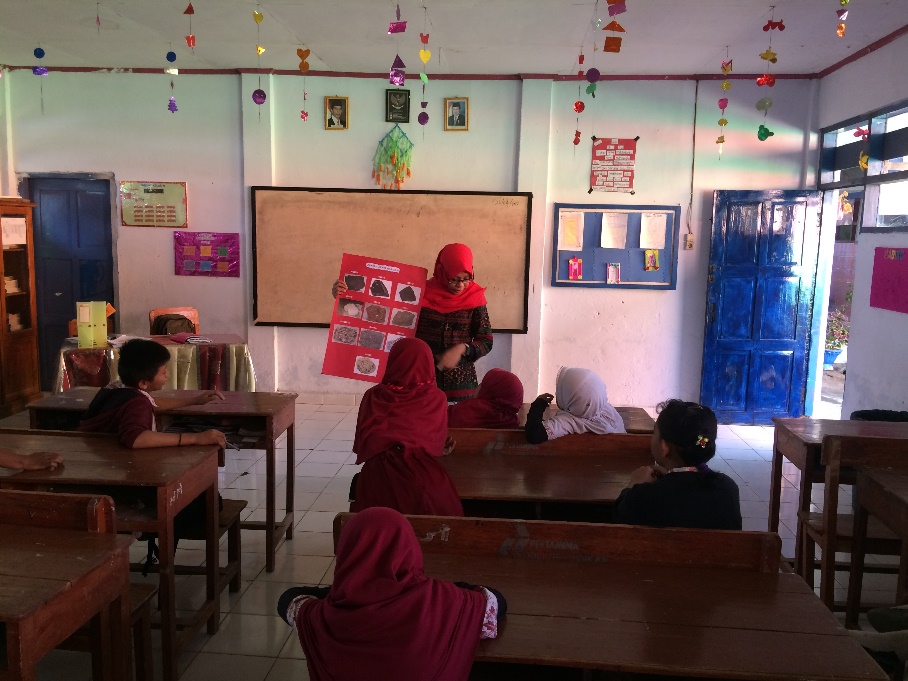 Gambar 1. Kegiatan awal:Guru megucapkan salam, dan menyampaikan tujuan  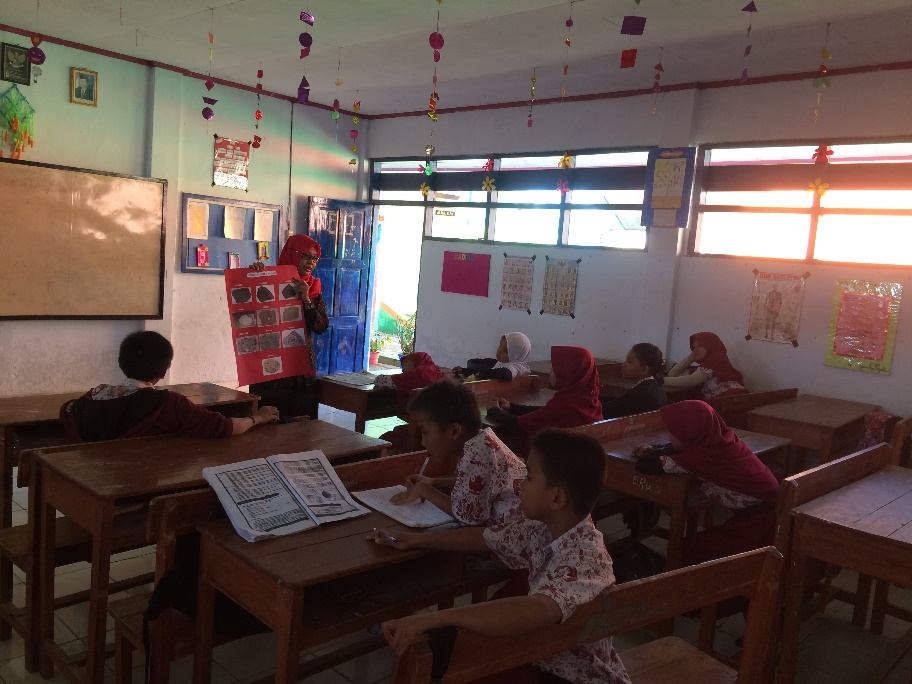 Gambar 2. Tahap (engagement) guru mengembangkan pengetahuan awal siswa 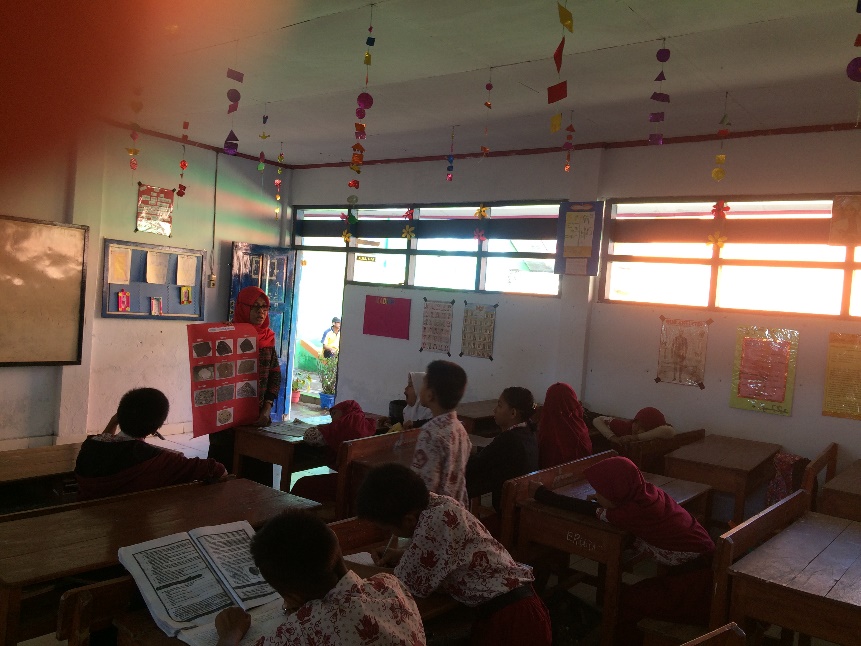 Gambar 3. Guru memberikan contoh 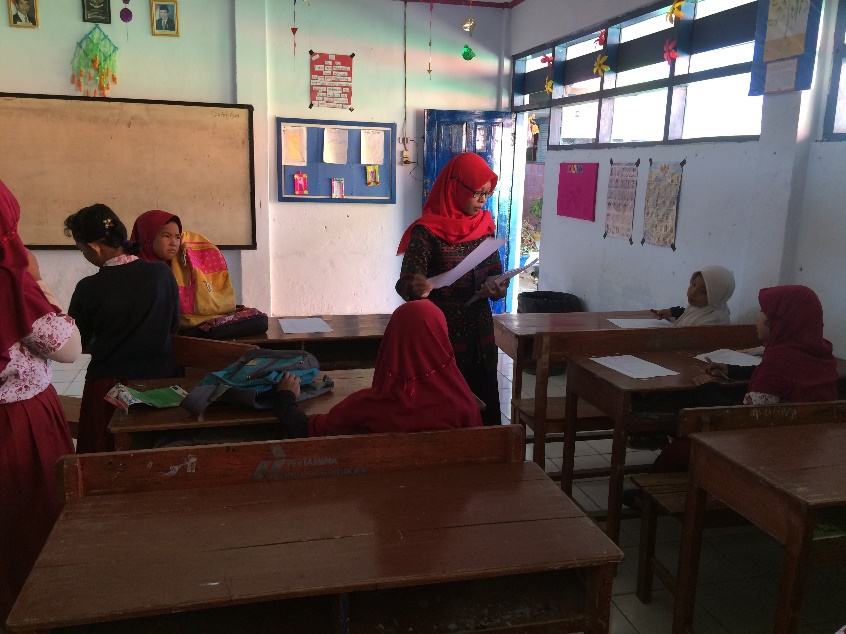 Gambar 4. Tahap (exploration) guru membagi kelompok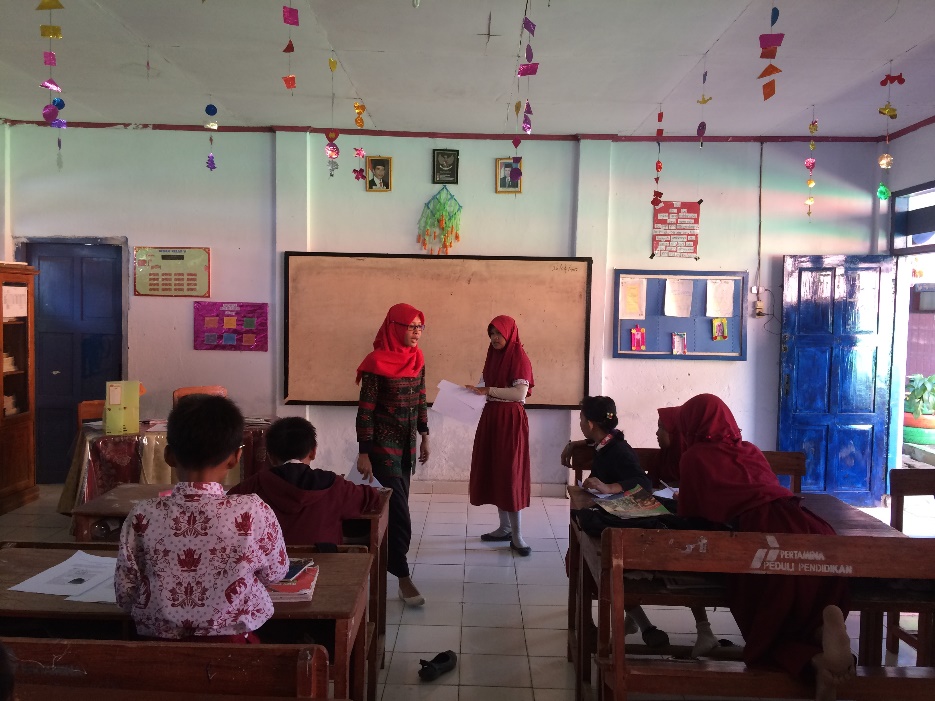 Gambar 5. Tahap (explanation) Siswa mempersentasekan hasil diskusinya 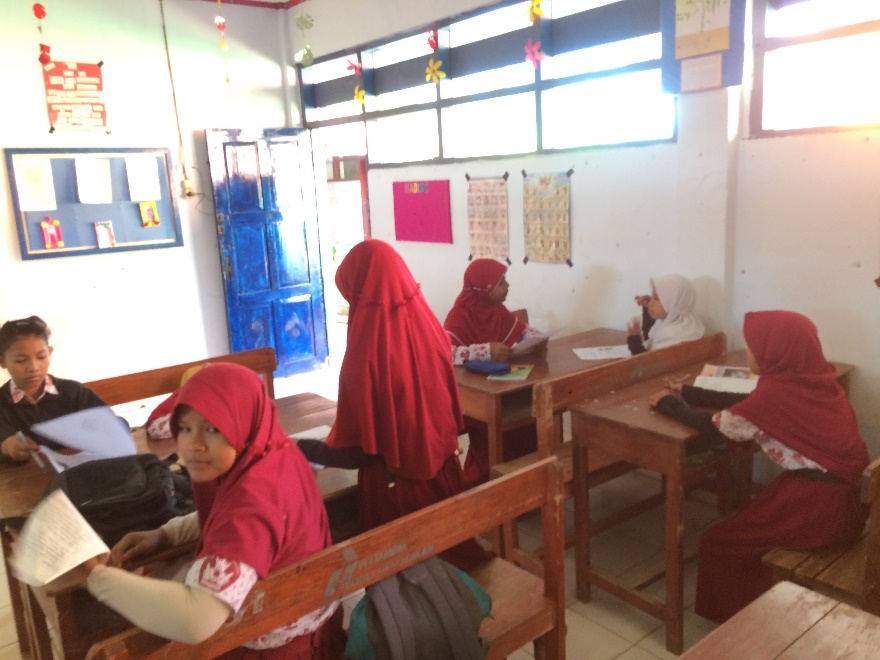 Gambar 6.  Siswa nenanggapi hasil persentasi dari kelompok lain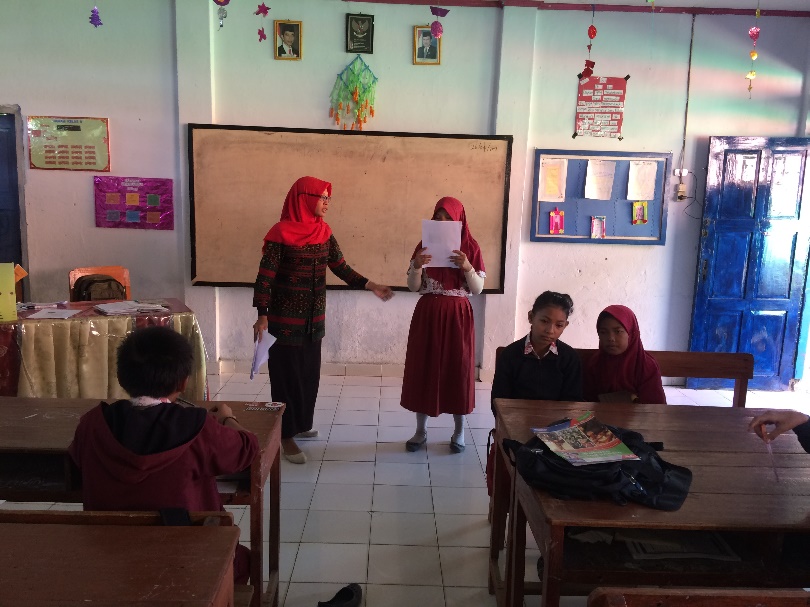 Tahap (elaboration)  guru memberikan penjelasan tentang diskusi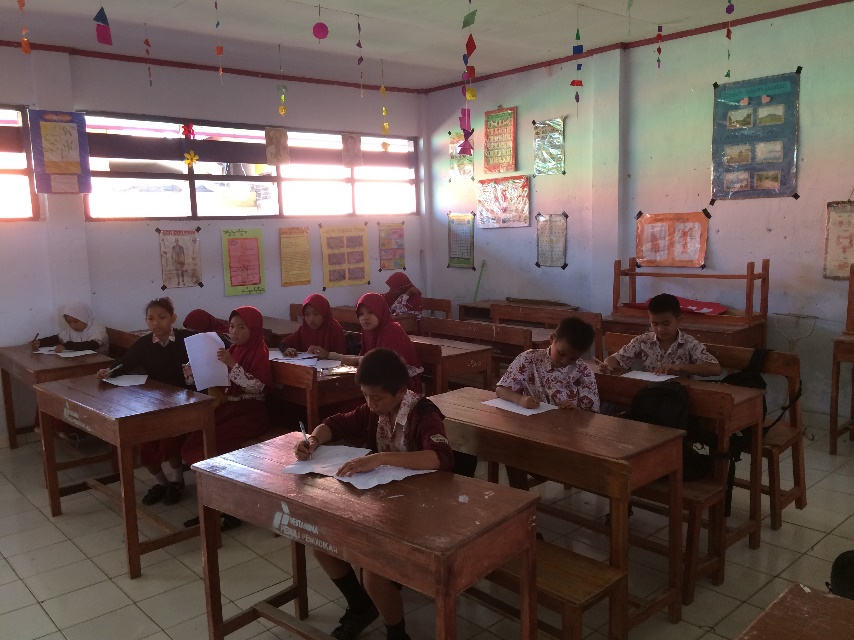 Gambar 8. Tahap (evaluation)  Guru membagikan tugas diakhir pembelajaranKegiatanDeskripsiAlokasi WaktuAwalMengucapkan salamBerdoaAbsensiGuru melakukan apresepsi dan menyampaikan tujuan pembelajaran15 menitIntiEngagementGuru memberikan pertanyaan kepada siswa untuk mengetahui pengetahuan awal siswa terkait materiGuru memberikan contoh kepada siswa yang berhubungan dengan kehidupan sehari-hari siswaExplorationGuru membagi siswa ke dalam empat kelompok, dimana tiap kelompok terdiri dari empat orang siswaTiap kelompok dibagikan media gambar batuan dan pelapukan batuanGuru meminta kepada siswa untuk mengamati mediaExplanationTiap kelompok diberikan kesempatan untuk memaparkan hasil pengamatannya dalam kelompokGuru dan kelompok lain memberikan tanggapan kepada tiap kelompok yang memaparkan hasil pengamatannyaElaborationGuru memberikan kesempatan kepada setiap kelompok untuk menuliskan hasil diskusi dan mengembangkan hasil diskusiEvaluationGuru memberikan tes evaluasi45 menitAkhirGuru mengarahkan siswa untuk menyimpulkan pembelajaranGuru memberi pesan-pesan moralSalam10 menitNoNama SiswaJumlah SkorNilai12345DstNo.Pedoman PenskoranSkor1.Jika menjawab 3 jawaban benar4Jika menjawab 2 jawaban benar3Jika menjawab 1 benar2Jika semua jawaban salah1Jika tidak menjawab02Jika menjawab 3 jawaban benar3Jika menjawab 2 jawaban benar2Jika semua jawaban salah1Jika tidak menjawab03.Jika menjawab 3 jawaban benar3Jika menjawab 2 jawaban benar2Jika semua jawaban salah1Jika tidak menjawab04.Jika menjawab benar dan tepat4Jika menjawab benar tetapi kurang tepat2Jika menjawab kurang tepat1Jika tidak menjawab05.Jika menjawab benar dan tepat6Jika menjawab benar tetapi kurang tepat4Jika menjawab kurang tepat2Jika tidak menjawab0Jumlah SkorJumlah Skor20No.Aspek yang diamatiSkala PenilaianSkala PenilaianSkala PenilaianKeteranganNo.Aspek yang diamatiBCKKeterangan1.EngagementMenggali atau mengembangkan pengetahuan awal siswa dengan memberikan contoh tentang fenomena-fenomena di lingkungan siswaguru menjelaskna kompetensi yang ingin dicapai dalam pembelajaranguru menggali pengetahuan awal siswa tentang materi yang akan dipelajariguru mnghubungkan materi dengan lingkungan sekitar √kurang2.ExplorationMemberikan kesempatan kepada siswa untuk bekerja sama dalam kelompok-kelompok kecilguru membimbing siswa membentuk kelompokguru menjelaskan langkah-langkah  yang akan dilakukan dalam kelompokguru membantu siswa ketika mengalami masalah dalam kelompok √Cukup  3.ExplanationGuru mendorong siswa untuk menjelaskan konsep dengan kalimat mereka sendiri, meminta bukti dan klarifikasi dari penjelasan mereka sendiri, dan mengarahkan kegiatan diskusiguru memanggil siswa secara bergiliran atau secara acakguru mengarahkan kegiatan diskusiguru membantu siswa dalam mengklarifikasi penjelasan siswa√Kurang 4.ElaborationGuru mendorong siswa untuk mengembangkan konsep dan keterampilan dalam situasi baru melalui kegiatan-kegiatanguru memberi pertanyaan atau tanggapan untuk mengembangkan konsep guru mememberi penjelasan tentang diskusi yang telah dilakukanguru mengajak siswa terlibat dalam kegiatan-kegiatan baru dalam pembelajaran√Cukup 5.EvaluationGuru memberikan tes evaluasiguru memberikan pertanyaan lisan terhadap siswaguru memberikan tes dalam bentuk tulisguru melibatkan siswa dalam pemerikasaan tes√Cukup Skor perolehanSkor perolehan32Jumlah Skor PerolehanJumlah Skor Perolehan62Persentase Indikator KeberhasilanPersentase Indikator KeberhasilanPersentase Indikator KeberhasilanPersentase Indikator KeberhasilanPersentase Indikator Keberhasilan53 %Kategori Kategori Kategori Kategori Kategori Kurang NO.Aspek yang diamatiSkala PenilaianSkala PenilaianSkala PenilaianKeteranganNO.Aspek yang diamatiBCKKeterangan1.EngagementSiswa mengembangkan pengetahuannya dengan mengaitkan materi berdasarkan fenomena-fenomena yang ada di sekitarnyaSiswa memperhatikan guru sambil membuat catatan kecil.Siswa memperhatikan penjelasan guru dengan sesekali mengajukan pertanyaan.Siswa memperhatikan penjelasan guru tanpa mengalihkan perhatian ke tempat lain.√Kurang 2.ExplorationSiswa bekerja sama dalam kelompok-kelompok-kelompok kecil.Siswa berada dalam kelompoknya secara teratur.Siswa berada dalam kelompok secara tertib dan mengikuti instruksi guruSiswa aktif dalam kelompok√Kurang 3.ExplanationSiswa menjelaskan kegiatan yang telah dilakukan dengan kalimat sendiri.Siswa berani mengeluarkan pendapat Dengan kalimat sendiriSiswa menanggapi pendapat siswa yang lainSiswa aktif dalam melakukan diskusi √Cukup  4.ElaborationSiswa mengembangkan konsep dan keterampilannya dalam situasi baru melalui kegiatan-kegiatanSiswa menjelaskan materi yang telah didiskusikanSiswa menjelaskan dan menggabungkan pendapat kelompok lainSiswa mengembangkan konsep dengan kegiatan atau contoh √Cukup 5.EvaluationSiswa mengerjakan tes evaluasiSiswa mengerjakan tes dengan  teraturSiswa mnegerjakan tes sesuai dengan pelajaranSiswa menjawab tes lisan maupun tulisan dengan baik√Kurang Skor perolehanSkor perolehan23Jumlah Skor PerolehanJumlah Skor Perolehan43Presentase Indikator KeberhasilanPresentase Indikator KeberhasilanPresentase Indikator KeberhasilanPresentase Indikator KeberhasilanPresentase Indikator Keberhasilan46, 66%Kategori Kategori Kategori Kategori Kategori kurang KegiatanDeskripsiAlokasi WaktuAwalMengucapkan salamBerdoaAbsensiGuru melakukan apresepsi dan menyampaikan tujuan pembelajaran15 menitIntiEngagementGuru memberikan pertanyaan kepada siswa untuk mengetahui pengetahuan awal siswa terkait materiGuru memberikan contoh kepada siswa yang berhubungan dengan kehidupan sehari-hari siswaExplorationGuru membagi siswa ke dalam empat kelompok, dimana tiap kelompok terdiri dari empat orang siswaTiap kelompok dibagikan media gambar batuan dan pelapukan batuanGuru meminta kepada siswa untuk mengamati mediaExplanationTiap kelompok diberikan kesempatan untuk memaparkan hasil pengamatannya dalam kelompokGuru dan kelompok lain memberikan tanggapan kepada tiap kelompok yang memaparkan hasil pengamatannyaElaborationGuru memberikan kesempatan kepada setiap kelompok untuk menuliskan hasil diskusi dan mengembangkan hasil diskusiEvaluationGuru memberikan tes evaluasi45 menitAkhirGuru mengarahkan siswa untuk menyimpulkan pembelajaranGuru memberi pesan-pesan moralSalam10 menitNoNama SiswaJumlah SkorNilai12345DstNo.Pedoman PenskoranSkor1.Jika menjawab 3 jawaban benar4Jika menjawab 2 jawaban benar3Jika menjawab 1 benar2Jika semua jawaban salah1Jika tidak menjawab02Jika menjawab 3 jawaban benar3Jika menjawab 2 jawaban benar2Jika semua jawaban salah1Jika tidak menjawab04.Jika menjawab 3 jawaban benar3Jika menjawab 2 jawaban benar2Jika semua jawaban salah1Jika tidak menjawab03.Jika menjawab benar dan tepat4Jika menjawab benar tetapi kurang tepat2Jika menjawab kurang tepat1Jika tidak menjawab05.Jika menjawab benar dan tepat6Jika menjawab benar tetapi kurang tepat4Jika menjawab kurang tepat2Jika tidak menjawab0Jumlah SkorJumlah Skor20No.Aspek yang diamatiSkala PenilaianSkala PenilaianSkala PenilaianKeteranganNo.Aspek yang diamatiBCKKeterangan1.EngagementMenggali atau mengembangkan pengetahuan awal siswa dengan memberikan contoh tentang fenomena-fenomena di lingkungan siswaguru menjelaskna kompetensi yang ingin dicapai dalam pembelajaranguru menggali pengetahuan awal siswa tentang materi yang akan dipelajariguru mnghubungkan materi dengan lingkungan sekitar √Kurang 2.ExplorationMemberikan kesempatan kepada siswa untuk bekerja sama dalam kelompok-kelompok kecilguru membimbing siswa membentuk kelompokguru menjelaskan langkah-langkah  yang akan dilakukan dalam kelompokguru membantu siswa ketika mengalami masalah dalam kelompok √Cukup 3.ExplanationGuru mendorong siswa untuk menjelaskan konsep dengan kalimat mereka sendiri, meminta bukti dan klarifikasi dari penjelasan mereka sendiri, dan mengarahkan kegiatan diskusiguru memanggil siswa secara bergiliran atau secara acakguru mengarahkan kegiatan diskusiguru membantu siswa dalam mengklarifikasi penjelasan siswa√Cukup 4.ElaborationGuru mendorong siswa untuk mengembangkan konsep dan keterampilan dalam situasi baru melalui kegiatan-kegiatanguru memberi pertanyaan atau tanggapan untuk mengembangkan konsep guru mememberi penjelasan tentang diskusi yang telah dilakukanguru mengajak siswa terlibat dalam kegiatan-kegiatan baru dalam pembelajaran√Cukup 5.EvaluationGuru memberikan tes evaluasiguru memberikan pertanyaan lisan terhadap siswaguru memberikan tes dalam bentuk tulisguru melibatkan siswa dalam pemerikasaan tes√Baik  Skor perolehanSkor perolehan131Jumlah Skor PerolehanJumlah Skor Perolehan361Persentase Indikator KeberhasilanPersentase Indikator KeberhasilanPersentase Indikator KeberhasilanPersentase Indikator KeberhasilanPersentase Indikator Keberhasilan66,6 %Kategori Kategori Kategori Kategori Kategori KurangNO.Aspek yang diamatiSkala PenilaianSkala PenilaianSkala PenilaianKeteranganNO.Aspek yang diamatiBCKKeterangan1.EngagementSiswa mengembangkan pengetahuannya dengan mengaitkan materi berdasarkan fenomena-fenomena yang ada di sekitarnyaSiswa memperhatikan guru sambil membuat catatan kecil.Siswa memperhatikan penjelasan guru dengan sesekali mengajukan pertanyaan.Siswa memperhatikan penjelasan guru tanpa mengalihkan perhatian ke tempat lain.√Kurang 2.ExplorationSiswa bekerja sama dalam kelompok-kelompok-kelompok kecil.Siswa berada dalam kelompoknya secara teratur.Siswa berada dalam kelompok secara tertib dan mengikuti instruksi guruSiswa aktif dalam kelompok√Cukup 3.ExplanationSiswa menjelaskan kegiatan yang telah dilakukan dengan kalimat sendiri.Siswa berani mengeluarkan pendapat Dengan kalimat sendiriSiswa menanggapi pendapat siswa yang lainSiswa aktif dalam melakukan diskusi √Cukup 4.ElaborationSiswa mengembangkan konsep dan keterampilannya dalam situasi baru melalui kegiatan-kegiatanSiswa menjelaskan materi yang telah didiskusikanSiswa menjelaskan dan menggabungkan pendapat kelompok lainSiswa mengembangkan konsep dengan kegiatan atau contoh √        Baik 5.EvaluationSiswa mengerjakan tes evaluasiSiswa mengerjakan tes dengan  teraturSiswa mnegerjakan tes sesuai dengan pelajaranSiswa menjawab tes lisan maupun tulisan dengan baik√Cukup Skor perolehanSkor perolehan  131Jumlah Skor PerolehanJumlah Skor Perolehan361Presentase Indikator KeberhasilanPresentase Indikator KeberhasilanPresentase Indikator KeberhasilanPresentase Indikator KeberhasilanPresentase Indikator Keberhasilan66,6 %Kategori Kategori Kategori Kategori Kategori  Kurang NO.		JawabanBobot1.B12.D13.C14.A15.C16.D17A18.D19.A110.C1SkorSkor10No. SoalAspek yang dinilaiBobotJika jawaban Batuan beku, sedimen dan metamorfJika hanya menjawab 2Jika hanya menjawab 1Jika jawaban salahJika tidak ada jawaban4       3210Jika jawaban  Batu basal/batu lava ciri-cirinya berwarna hijau keabuabuan, terdiri atas Kristal-kristal yang sangat kecil. Berlubang-lubang proses terbentuknya berasal dari pendinginan lava yang megandung gelombung gas tetapi gasnya sudah menguap. Manfaatnya sebagai bahan bangunanJika menjawab hanya menjawab ciri-cirinyaJika hanya menjawab proses terbentuknyaJika jawaban salahJika tidak ada jawaban43210Jika jawaban benar dan lengkap “1. Pelapukan fisika adalah pelapukan yang disebabkan oleh perubahan suhu, angina, air dan gelombang laut2. pelapukan kimia disebablkan oleh reaksi zat kimia, seperti air dan oksigen yang ada diudara. Batuan dapat lapuk karena terkena air dan oksigen3. pelapukan biologi disebabkan oleh aktivitas makhluk hidup Jika jawaban tidak lengkap hanya menjelaskan 2Jika hanya menjelaskan 1Jika jawaban salahJika  tidak ada jawaban 43210Jika jawaban “1. Lapisan atas tanah merupakan lapisan tanah yang paling subur, terbentuk dari sisa sisa batuan dan makhluk hidup yang telah mati2. lapisan tengah ( tanah liat) terbentuk karna sebagian bahan lapisan atas terbawa oleh air dan mengendap sehingga membentuk campuran antara pelapukan batuan dan air3. Lapisan bawa terdiri atas bongkahan-bongkahan batu disela-sela bongkahan terdapat hasil pelapukan batuan4. lapisan batuan induk berupa lapisan batuan yang padatJika hanya menjawab 2Jika hanya menjawab 1Jika jawaban salahJika tidak ada jawaban43210Jika jawaban benar dan lengkap Ciri-ciri jenis tanah humus berwarna kehitaman, kemampuan menyerap air sangat tinggi, sangat subur dan baik untuk pertanianJika hanya menjawab 2Jika hanya  menjawab 1Jika jawaban salahJika tidak ada jawaban43210Jumlah 20KegiatanDeskripsiAlokasi WaktuAwalMengucapkan salamBerdoaAbsensiGuru melakukan apresepsi dan menyampaikan tujuan pembelajaran15 menitIntiEngagementGuru memberikan pertanyaan kepada siswa untuk mengetahui pengetahuan awal siswa terkait materiGuru memberikan contoh kepada siswa yang berhubungan dengan kehidupan sehari-hari siswaExplorationGuru membagi siswa ke dalam empat kelompok, dimana tiap kelompok terdiri dari empat orang siswaTiap kelompok dibagikan media gambar struktur bumiGuru meminta kepada siswa untuk mengamati mediaExplanationTiap kelompok diberikan kesempatan untuk memaparkan hasil pengamatannya dalam kelompokGuru dan kelompok lain memberikan tanggapan kepada tiap kelompok yang memaparkan hasil pengamatannyaElaborationGuru memberikan kesempatan kepada setiap kelompok untuk mengembangkan materiEvaluationGuru memberikan tes evaluasi45 menitAkhirGuru mengarahkan siswa untuk menyimpulkan pembelajaranGuru memberi pesan-pesan moralSalam10 menitNoNama SiswaJumlah SkorNilai12345DstNo.Pedoman PenskoranSkor1.Jika menjawab 3 benar dan tepat3Jika menjawab 2 benar tetapi kurang tepat2Jika menjawab 1 benar kurang tepat1Jika tidak menjawab02.Jika menjawab benar dan tepat3Jika menjawab benar tetapi kurang tepat2Jika menjawab kurang tepat1Jika tidak menjawab03.Jika menjawab benar dan tepat3Jika menjawab benar tetapi kurang tepat2Jika menjawab kurang tepat1Jika tidak menjawab04.Jika menjawab benar dan tepat5Jika menjawab benar tetapi kurang tepat3Jika menjawab kurang tepat1Jika tidak menjawab05.Jika menjawab benar dan tepat6Jika menjawab benar tetapi kurang tepat4Jika menjawab kurang tepat2Jika tidak menjawab0Jumlah SkorJumlah Skor20No.Aspek yang diamatiSkala PenilaianSkala PenilaianSkala PenilaianKeteranganNo.Aspek yang diamatiBCKKeterangan1.EngagementMenggali atau mengembangkan pengetahuan awal siswa dengan memberikan contoh tentang fenomena-fenomena di lingkungan siswaguru menjelaskna kompetensi yang ingin dicapai dalam pembelajaranguru menggali pengetahuan awal siswa tentang materi yang akan dipelajariguru mnghubungkan materi dengan lingkungan sekitar √Cukup 2.ExplorationMemberikan kesempatan kepada siswa untuk bekerja sama dalam kelompok-kelompok kecilguru membimbing siswa membentuk kelompokguru menjelaskan langkah-langkah  yang akan dilakukan dalam kelompokguru membantu siswa ketika mengalami masalah dalam kelompok √Cukup 3.ExplanationGuru mendorong siswa untuk menjelaskan konsep dengan kalimat mereka sendiri, meminta bukti dan klarifikasi dari penjelasan mereka sendiri, dan mengarahkan kegiatan diskusiguru memanggil siswa secara bergiliran atau secara acakguru mengarahkan kegiatan diskusiguru membantu siswa dalam mengklarifikasi penjelasan siswa√Baik 4.ElaborationGuru mendorong siswa untuk mengembangkan konsep dan keterampilan dalam situasi baru melalui kegiatan-kegiatanguru memberi pertanyaan atau tanggapan untuk mengembangkan konsep guru mmemberi penjelasan tentang diskusi yang telah dilakukanguru mengajak siswa terlibat dalam kegiatan-kegiatan baru dalam pembelajaran√5.EvaluationGuru memberikan tes evaluasiguru memberikan pertanyaan lisan terhadap siswaguru memberikan tes dalam bentuk tulisguru melibatkan siswa dalam pemerikasaan tes√Skor perolehanSkor perolehan320Jumlah Skor PerolehanJumlah Skor Perolehan94Persentase Indikator KeberhasilanPersentase Indikator KeberhasilanPersentase Indikator KeberhasilanPersentase Indikator KeberhasilanPersentase Indikator Keberhasilan86,6 %Kategori Kategori Kategori Kategori Kategori Cukup NO.Aspek yang diamatiSkala PenilaianSkala PenilaianSkala PenilaianKeteranganNO.Aspek yang diamatiBCKKeterangan1.EngagementSiswa mengembangkan pengetahuannya dengan mengaitkan materi berdasarkan fenomena-fenomena yang ada di sekitarnyaSiswa memperhatikan guru sambil membuat catatan kecil.Siswa memperhatikan penjelasan guru dengan sesekali mengajukan pertanyaan.Siswa memperhatikan penjelasan guru tanpa mengalihkan perhatian ke tempat lain.√Cukup 2.ExplorationSiswa bekerja sama dalam kelompok-kelompok-kelompok kecil.Siswa berada dalam kelompoknya secara teratur.Siswa berada dalam kelompok secara tertib dan mengikuti instruksi guruSiswa aktif dalam kelompok√Baik 3.ExplanationSiswa menjelaskan kegiatan yang telah dilakukan dengan kalimat sendiri.Siswa berani mengeluarkan pendapat Dengan kalimat sendiriSiswa menanggapi pendapat siswa yang lainSiswa aktif dalam melakukan diskusi √Baik 4.ElaborationSiswa mengembangkan konsep dan keterampilannya dalam situasi baru melalui kegiatan-kegiatanSiswa menjelaskan materi yang telah didiskusikanSiswa menjelaskan dan menggabungkan pendapat kelompok lainSiswa mengembangkan konsep dengan kegiatan atau contoh √Baik 5.EvaluationSiswa mengerjakan tes evaluasiSiswa mengerjakan tes denga  teraturSiswa mnegerjakan tes sesuai dengan pelajaranSiswa menjawab tes lisan maupun tulisan dengan baik√Skor perolehanSkor perolehan320Jumlah Skor PerolehanJumlah Skor Perolehan940Presentase Indikator KeberhasilanPresentase Indikator KeberhasilanPresentase Indikator KeberhasilanPresentase Indikator KeberhasilanPresentase Indikator Keberhasilan86,6 %Kategori Kategori Kategori Kategori Kategori  Cukup KegiatanDeskripsiAlokasi WaktuAwalMengucapkan salamBerdoaAbsensiGuru melakukan apresepsi dan menyampaikan tujuan pembelajaran15 menitIntiEngagementGuru memberikan pertanyaan kepada siswa untuk mengetahui pengetahuan awal siswa terkait materiGuru memberikan contoh kepada siswa yang berhubungan dengan kehidupan sehari-hari siswaExplorationGuru membagi siswa ke dalam empat kelompok, dimana tiap kelompok terdiri dari empat orang siswaTiap kelompok dibagikan media gambar struktur bumiGuru meminta kepada siswa untuk mengamati mediaExplanationTiap kelompok diberikan kesempatan untuk memaparkan hasil pengamatannya dalam kelompokGuru dan kelompok lain memberikan tanggapan kepada tiap kelompok yang memaparkan hasil pengamatannyaElaborationGuru memberikan kesempatan kepada setiap kelompok untuk menuliskan hasil diskusi dan mengembangkan hasil diskusiEvaluationGuru memberikan tes evaluasi45 menitAkhirGuru mengarahkan siswa untuk menyimpulkan pembelajaranGuru memberi pesan-pesan moralSalam10 menitNoNama SiswaJumlah SkorNilai12345DstNo.Pedoman PenskoranSkor1.Jika menjawab benar dan tepat3Jika menjawab benar tetapi kurang tepat2Jika menjawab kurang tepat1Jika tidak menjawab02.Jika menjawab 5 jawaban benar5Jika menjawab 4 jawaban benar 4Jika menjawab 3 jawaban benar3Jika menjawab 2 jawaban benar2Jika semua jawaban salah1Jika tidak menjawab03.Jika menjawab benar dan tepat3Jika menjawab benar tetapi kurang tepat2Jika menjawab kurang tepat1Jika tidak menjawab04.Jika menjawab benar dan tepat3Jika menjawab benar tetapi kurang tepat2Jika menjawab kurang tepat1Jika tidak menjawab05.Jika menjawab benar dan tepat6Jika menjawab benar tetapi kurang tepat4Jika menjawab kurang tepat2Jika tidak menjawab0Jumlah SkorJumlah Skor20No.Aspek yang diamatiSkala PenilaianSkala PenilaianSkala PenilaianKeteranganNo.Aspek yang diamatiBCKKeterangan1.EngagementMenggali atau mengembangkan pengetahuan awal siswa dengan memberikan contoh tentang fenomena-fenomena di lingkungan siswaguru menjelaskna kompetensi yang ingin dicapai dalam pembelajaranguru menggali pengetahuan awal siswa tentang materi yang akan dipelajariguru mnghubungkan materi dengan lingkungan sekitar √Baik 2.ExplorationMemberikan kesempatan kepada siswa untuk bekerja sama dalam kelompok-kelompok kecilguru membimbing siswa membentuk kelompokguru menjelaskan langkah-langkah  yang akan dilakukan dalam kelompokguru membantu siswa ketika mengalami masalah dalam kelompok √Baik 3.ExplanationGuru mendorong siswa untuk menjelaskan konsep dengan kalimat mereka sendiri, meminta bukti dan klarifikasi dari penjelasan mereka sendiri, dan mengarahkan kegiatan diskusiguru memanggil siswa secara bergiliran atau secara acakguru mengarahkan kegiatan diskusiguru membantu siswa dalam mengklarifikasi penjelasan siswa√Baik 4.ElaborationGuru mendorong siswa untuk mengembangkan konsep dan keterampilan dalam situasi baru melalui kegiatan-kegiatanguru memberi pertanyaan atau tanggapan untuk mengembangkan konsep guru mmemberi penjelasan tentang diskusi yang telah dilakukanguru mengajak siswa terlibat dalam kegiatan-kegiatan baru dalam pembelajaran√Baik 5.EvaluationGuru memberikan tes evaluasiguru memberikan pertanyaan lisan terhadap siswaguru memberikan tes dalam bentuk tulisguru melibatkan siswa dalam pemerikasaan tes√Baik Skor perolehanSkor perolehan500Jumlah Skor PerolehanJumlah Skor Perolehan1500Persentase Indikator KeberhasilanPersentase Indikator KeberhasilanPersentase Indikator KeberhasilanPersentase Indikator KeberhasilanPersentase Indikator Keberhasilan100 %Kategori Kategori Kategori Kategori Kategori Baik NO.Aspek yang diamatiSkala PenilaianSkala PenilaianSkala PenilaianKeteranganNO.Aspek yang diamatiBCKKeterangan1.EngagementSiswa mengembangkan pengetahuannya dengan mengaitkan materi berdasarkan fenomena-fenomena yang ada di sekitarnyaSiswa memperhatikan guru sambil membuat catatan kecil.Siswa memperhatikan penjelasan guru dengan sesekali mengajukan pertanyaan.Siswa memperhatikan penjelasan guru tanpa mengalihkan perhatian ke tempat lain.√Baik 2.ExplorationSiswa bekerja sama dalam kelompok-kelompok-kelompok kecil.Siswa berada dalam kelompoknya secara teratur.Siswa berada dalam kelompok secara tertib dan mengikuti instruksi guruSiswa aktif dalam kelompok√Baik 3.ExplanationSiswa menjelaskan kegiatan yang telah dilakukan dengan kalimat sendiri.Siswa berani mengeluarkan pendapat Dengan kalimat sendiriSiswa menanggapi pendapat siswa yang lainSiswa aktif dalam melakukan diskusi √Baik 4.ElaborationSiswa mengembangkan konsep dan keterampilannya dalam situasi baru melalui kegiatan-kegiatanSiswa menjelaskan materi yang telah didiskusikanSiswa menjelaskan dan menggabungkan pendapat kelompok lainSiswa mengembangkan konsep dengan kegiatan atau contoh √Baik 5.EvaluationSiswa mengerjakan tes evaluasiSiswa mengerjakan tes denga  teraturSiswa mnegerjakan tes sesuai dengan pelajaranSiswa menjawab tes lisan maupun tulisan dengan baik√Baik Skor perolehanSkor perolehan500Jumlah Skor PerolehanJumlah Skor Perolehan1500Presentase Indikator KeberhasilanPresentase Indikator KeberhasilanPresentase Indikator KeberhasilanPresentase Indikator KeberhasilanPresentase Indikator Keberhasilan100 %Kategori Kategori Kategori Kategori Kategori  Baik NO.		JawabanBobot1.D12.C13.A14.A15.A16.A17B18.A19.D110.C1SkorSkor10No. SoalAspek yang dinilaiBobotJika jawaban troposfer, startosfer mesosfer, termosfer, eksosferJika hanya menjawab 4Jika hanya menjawab 3Jika menjawab 2Jika jawaban salahJika tidak ada jawaban543210Jika jawaban  benar dan berurutan“ inti bumi, selimut bumi, kerak bumi”Jika menjawab tidak berurutanJika jawaban salahJika tidak ada jawaban3210Jika jawaban benar dan lengkap “ melindungi bumi dari sinar ultraviolet”Jika jawaban tidak lengkap hanya menjawab melindungi bumiJika jawaban salahJika  tidak ada jawaban 3210Jika jawaban “memantulkan gelombang FM” Jika jawaban memantulkan cahayaJika jawaban salahJika tidak ada jawaban3210Jika jawaban benar dan lengkap “ aurora adalah peristiwa alam yang menyala-nyala sebagai akibat adanya interaksi antar medan magnetic suatu planet dengan partikel bermuatan yang dipancarkan matahari”Jika jawaban benar dengan kata-kata siswaJika menjawab peristiwa alam yang menyala-nyala sebagai akibat adanya interaksiJika jawaban peristiwa alam yang menyala-nyalaJika jawaban peristiwa alam Jika jawaban salahJika tidak ada jawaban6543210Jumlah 20No.Nama Siswa Nomor dan Bobot Soal Nomor dan Bobot Soal Nomor dan Bobot Soal Nomor dan Bobot Soal Nomor dan Bobot Soal Nomor dan Bobot Soal Nomor dan Bobot Soal Nomor dan Bobot Soal Nomor dan Bobot Soal Nomor dan Bobot Soal Nomor dan Bobot Soal Nomor dan Bobot Soal Nomor dan Bobot Soal Nomor dan Bobot Soal Nomor dan Bobot SoalJumlah SkorNilaiKetuntasanNo.Nama SiswaPilihan GandaPilihan GandaPilihan GandaPilihan GandaPilihan GandaPilihan GandaPilihan GandaPilihan GandaPilihan GandaPilihan GandaIsianIsianIsianIsianIsianJumlah SkorNilaiKetuntasanNo.Nama Siswa1234567891012345Jumlah SkorNilaiKetuntasan1MF1222121033TT2MA11111111826TT3KK1111112826TT4IS1111413141756TT5MR6FF11111111123121653TT7AA11111111143121963TT8FT11423141653TT  9A1111421111343TT10M1111113441756TT11EPR11111111423142273T12NS11111113141550TTJumlahJumlah532532532532532532532532532532532532532532532532532532Rata-rataRata-rata48.3648.3648.3648.3648.3648.3648.3648.3648.3648.3648.3648.3648.3648.3648.3648.3648.3648.36KetuntasanKetuntasan9.09 %9.09 %9.09 %9.09 %9.09 %9.09 %9.09 %9.09 %9.09 %9.09 %9.09 %9.09 %9.09 %9.09 %9.09 %9.09 %9.09 %9.09 %KetidaktuntasanKetidaktuntasan90.9 %90.9 %90.9 %90.9 %90.9 %90.9 %90.9 %90.9 %90.9 %90.9 %90.9 %90.9 %90.9 %90.9 %90.9 %90.9 %90.9 %90.9 %No.Nama Siswa Nomor dan Bobot Soal Nomor dan Bobot Soal Nomor dan Bobot Soal Nomor dan Bobot Soal Nomor dan Bobot Soal Nomor dan Bobot Soal Nomor dan Bobot Soal Nomor dan Bobot Soal Nomor dan Bobot Soal Nomor dan Bobot Soal Nomor dan Bobot Soal Nomor dan Bobot Soal Nomor dan Bobot Soal Nomor dan Bobot Soal Nomor dan Bobot SoalJumlah SkorNilaiKetuntasanNo.Nama SiswaPilihan GandaPilihan GandaPilihan GandaPilihan GandaPilihan GandaPilihan GandaPilihan GandaPilihan GandaPilihan GandaPilihan GandaIsianIsianIsianIsianIsianJumlah SkorNilaiKetuntasanNo.Nama Siswa1234567891012345Jumlah SkorNilaiKetuntasan1MF11111111522342480T2MA1111111433332376T3KK1111111111532362996T4IS111111111333332480T5MR111111332231963TT6FF111111111323342480T7AA11111111523362790T8FT 9A11111111533322480T10M11111111523362790T11EPR1111111523362686T12NS1111111523342480TJumlahJumlah901901901901901901901901901901901901901901901901901901Rata-rataRata-rata81.9081.9081.9081.9081.9081.9081.9081.9081.9081.9081.9081.9081.9081.9081.9081.9081.9081.90KetuntasanKetuntasan90.9 %90.9 %90.9 %90.9 %90.9 %90.9 %90.9 %90.9 %90.9 %90.9 %90.9 %90.9 %90.9 %90.9 %90.9 %90.9 %90.9 %90.9 %KetidaktuntasanKetidaktuntasan9.09 %9.09 %9.09 %9.09 %9.09 %9.09 %9.09 %9.09 %9.09 %9.09 %9.09 %9.09 %9.09 %9.09 %9.09 %9.09 %9.09 %9.09 %No.Nama SiswaSiklus ISiklus IIKetuntasanKetuntasanNo.Nama SiswaSiklus ISiklus IISiklus ISiklus II1MF3380TTT2MA2676TTT3KK2696TTT4IS5680TTT5MR63TT6FF5380TTT7AA6390TTT8FT53TT9A4380TTT10M5690TTT11EPR7386TT12NS5080TTTJumlah Jumlah 532901MeningkatMeningkatRata-rataRata-rata48.3681.90MeningkatMeningkatKetuntasan Ketuntasan 9.09 %90.9 %MeningkatMeningkatKetidaktuntasan Ketidaktuntasan 90.9 %9.09 %MeningkatMeningkatKategoriKategori